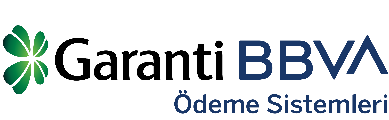 OTORİZASYON ASİSTANIÖdeme sistemleri dünyasında bir deneyime hazır mısın? Teknolojik, dinamik, enerjik bir ortamda tecrübe edinmek istersen aramıza katılabilirsin!ÖN KOŞULLAR  Öğrenci yada yeni mezun  İngilizce bilgisi iyi olan  Ms Office programlarını iyi derece kullanabilen  İletişimi güçlü  Öğrenmeye açık Esnek çalışma saatlerine uygun olarak çalışabilecek (Haftaiçi: 17:30-22:30 / 22:30-08:30, Haftasonu 08:30 - 17:30 / 17:30 - 22:30 / 22:30 - 08:30)** Çalışma saatleri ders saatlerine göre ayarlanabilirGÖREV TANIMI  Kredi kartı sahiplerinin yaptıkları işlemlere provizyon verme ve provizyon iptalini gerçekleştirme, Türkiye'deki ve yurtdışındaki diğer bankalar ile irtibat kurulması